OBJAVA NA WEB STRANICI OPĆINE PUNAT	PREDMET: Poziv na dostavu ponuda	Predmet poziva na dostavu ponuda je obavljanje komunalnih djelatnosti održavanja javnih površina na kojima nije dopušten promet motornim vozilima na području Općine Punat u 2020. i 2021. godini.	Pod održavanjem javnih površina na kojima nije dopušten promet motornih vozila podrazumijeva se održavanje i popravci tih površina kojima se osigurava njihova funkcionalna ispravnost. Javne prometne površine na kojima nije dopušten promet motornim vozilima su trgovi, pločnici, javni prolazi, javne stube, prečaci, šetališta, uređene plaže, biciklističke i pješačke staze, pothodnici, podvožnjaci, nadvožnjaci, mostovi i tuneli, ako nisu sastavni dio nerazvrstane ili druge ceste.	Svrha poziva je dobivanje najboljeg i najpovoljnijeg ponuditelja za potrebe izvršavanja ugovora o obavljanju komunalne djelatnosti. 	Procijenjena vrijednost nabave je 20.000,00 kn + PDV. Ponuđena cijena po aktivnostima iz troškovnika mora biti nepromjenjiva tijekom izvršenja ugovora. Radovi će se obavljati periodički, do 2 puta godišnje, sa kumuliranim aktivnostima. Rok odaziva na postavljeni zahtjev je maksimalno 15 dana od dana zaprimanja naloga. Rokom odaziva na postavljeni zahtjev smatra se rok od dana kada izvođač zaprimi nalog Općine Punat za izvršenje radova do dana uvođenja u posao. Rok za izvedbu radova je maksimalno 30 dana od dana uvođenja u posao. Iznimno, za hitne intervencije u slučaju odgode kojih se ugrožavaju zdravlje i imovina, izvođač radova mora se na postavljeni zahtjev odazvati u roku od 3 dana od dana zaprimanja zahtjeva te izvršiti zadane aktivnosti u roku 7 dana od dana uvođenja u posao. Plaćanje će se vršiti bez predujma, gotovinski, kompenzacijom ili cesijom po izvršenju radova i to u roku do 30 dana od dana zaprimanja e-računa. 	Ponuda mora sadržavati najmanje:Popunjeni, potpisani i pečatom ovjereni obrazac „Ponudbeni list“ - naziv (ime i prezime) i adresu ponuditelja, OIB, telefonski broj odgovorne osobe ponuditelja, ukupna cijena ponude (izražena bez PDV-a i s PDV-om) – prilog 1. PozivaPopunjeni, potpisani i pečatom ovjereni obrazac Troškovnik održavanja javnih površina na kojima nije dopušten promet motornim vozilima – prilog 2. PozivaIzvadak iz sudskog, obrtnog, strukovnog ili drugog odgovarajućeg registra države sjedišta kojim ponuditelj dokazuje upis u sudski, obrtni, strukovni ili drugi odgovarajući registar države sjedišta, a ako se oni ne izdaju u državi sjedišta, ponuditelj može dostaviti izjavu s ovjerom potpisa kod nadležnog tijela. Izvod ili izjava ne smiju biti stariji od šest mjeseci računajući od dana zaprimanja poziva za dostavu ponuda,Potvrdu porezne uprave o nepostojanju duga s osnove dospjelih poreznih obveza i obveza za mirovinsko i zdravstveno osiguranje (ne smije biti starija od tri mjeseca računajući do dana zaprimanja poziva za dostavu ponuda),	Svi dokumenti mogu se dostaviti u neovjerenoj preslici. Neovjerenom preslikom smatra se i neovjereni ispis elektroničke isprave.	Prije sklapanja Ugovora o obavljanju komunalnih djelatnosti, odabrani ponuditelj obvezan je dostaviti jamstvo za uredno izvršavanje ugovornih obaveza u iznosu od najmanje 2.500,00 kn (s PDV-om) u obliku bjanko zadužnice.	Kriterij za odabir ponude je ekonomski najpovoljnija ponuda uz uvjet ispunjenja ostalih uvjeta sposobnosti. Najpovoljnija ponuda je ona koja ostvari najveći broj bodova sukladno kriterijima u nastavku:K1 - Postupak ocjene kriterija „Cijena ponude“ je slijedeći:S obzirom da troškovnik sadrži različite vrste radova, maksimalan broj bodova dobiva prihvatljiva ponuda s najnižom aritmetičkom sredinom ponuđene cijenom, a ostalim prihvatljivim ponudama broj bodova umanjuje se u omjeru ponuđenih aritmetičkih sredina cijena prema slijedećoj ponuđenoj cijeni. Tada se bodovna vrijednost ponuđene cijene izračunava po slijedećoj formuli:* 80 = broj bodova za cijenu ponudePo kriteriju „Cijena ponude“ može se najviše dobiti 80 bodova.K2 - Postupak ocjene kriterija „Rok odaziva na postavljeni zahtjev“ - najviše se može dobiti 20 bodova. Rokom odaziva na postavljeni zahtjev smatra se rok od dana kada izvođač zaprimi nalog Općine Punat za izvršenje radova do dana uvođenja u posao. Maksimalni rok odaziva na postavljeni zahtjev je 15 dana.Određivanje ukupnog broja bodova pojedinog ponuditeljaMaksimalni broj bodova kojeg pojedini ponuditelj može ostvariti je 100.Broj bodova pojedinog ponuditelja određuje se zbrajanjem bodova ostvarenih po pojedinom od 2 kriterija: B = K1 + K2Gdje je:B = ukupan broj bodova pojedinog ponuditeljaK1 = broj bodova ostvaren obzirom na ponuđenu cijenuK2 = broj bodova obzirom na rok odaziva na postavljeni zahtjev	U slučaju da dva ili više ponuditelja imaju jednaki broj ukupno ostvarenih bodova odabrati će se ponuda sa najnižom ponuđenom cijenom izvođenja radova.	Ponuda se izrađuje na način da čini cjelinu. Ako zbog opsega ili drugih objektivnih okolnosti ponuda ne može biti izrađena na način da čini cjelinu, ona se izrađuje u dva ili više dijelova.	Ponuda se uvezuje na način da se onemogući naknadno vađenje ili umetanje listova (npr. jamstvenikom – vrpcom čija su oba kraja na posljednjoj strani pričvršćena naljepnicom preko koje je otisnut pečat ponuditelja na način da isti obuhvaća dio posljednje strane ponude i dio pričvršćene naljepnice).	Ako je ponuda izrađena u dva ili više dijelova, svaki dio se uvezuje na način da se onemogući naknadno vađenje ili umetanje listova.	Ponuditelj samostalno određuje način dostave ponude i sam snosi rizik eventualnog gubitka odnosno nepravovremene dostave ponude.	Sve ponude koje naručitelj primi nakon isteka roka za podnošenje ponuda označit će se kao zakašnjelo pristigle i biti će neotvorene vraćene ponuditelju.	Ponude se predaju neposredno na urudžbeni zapisnik naručitelja ili putem pošte preporučenom poštanskom pošiljkom na adresu naručitelja, u zatvorenoj omotnici na kojoj je naziv i adresa naručitelja te naziv i adresa ponuditelja. Na vanjskom omotu mora biti adresa i oznaka sljedećeg sadržaja:OPĆINA PUNATNovi put 251521 Punat„PONUDA: ODRŽAVANJE JAVNIH POVRŠINA“	Ponuda bez obzira na način dostave mora biti dostavljena naručitelju najkasnije do 16. listopada 2020. godine do 12:00 sati.	Naručitelj zadržava pravo ne odabrati niti jednu ponudu.	Za sve informacije slobodno kontaktirajte g. Daniela Strčića na tel. 051/867-860 ili daniel.strcic@punat.hr.	Srdačan pozdrav,									 VODITELJICA OVLAŠTENIH            PREDSTAVNIKA NARUČITELJA									      Nataša Kleković, dipl. iur.												Prilog 1.PONUDBENI LISTBroj ponude: ________________			         Datum ponude: ________________ Naručitelj:    Općina Punat Adresa:	Novi put 2, 51521 Punat OIB:		59398328383Podaci o ponuditelju:Cijena ponude:Rok valjanosti ponude: 30 (trideset) dana od isteka roka za dostavu ponuda. Izjava o roku odaziva na postavljeni zahtjev – kriterij ekonomski najpovoljnije ponude:Izjavljujemo da ćemo se na postavljeni zahtjev Općine Punat za izvođenjem predmetnih radova odazvati u roku od najviše ____ dana od dana zaprimanja zahtjeva. 	                Za ponuditelja:					M.P.      			  				    ___________________________________	(ime, prezime, funkcija i potpis ovlaštene osobe)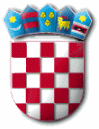 R E P U B L I K A   H R V A T S K APRIMORSKO – GORANSKA ŽUPANIJAOPĆINA PUNATOVLAŠTENI PREDSTAVNICI NARUČITELJAKLASA:    030-02/20-01/11URBROJ:  2142-02-03/15-20-3Punat, 28. rujna 2020. godineOznaka kriterijaKriterijBroj bodovaK1Cijena ponude80K2Rok odaziva na postavljeni zahtjev20Maksimalni broj bodova100Rok odaziva na postavljeni zahtjevBodovi1 – 3 dana204 - 6 dana157 - 9 dan1010 - 12 dana513 - 15 dana0Naziv ponuditeljaNaziv ponuditeljaNaziv ponuditeljaOIBIBANGospodarski subjekt je u sustavu PDV-a (zaokružiti)Gospodarski subjekt je u sustavu PDV-a (zaokružiti)Gospodarski subjekt je u sustavu PDV-a (zaokružiti)Gospodarski subjekt je u sustavu PDV-a (zaokružiti)  DA                 NE  DA                 NEAdresa za dostavu pošteAdresa za dostavu pošteAdresa za dostavu pošteAdresa e-pošteAdresa e-pošteAdresa e-pošteBroj telefonaBroj telefonaBroj telefonaBroj faksaIme, prezime i funkcija ovlaštene osobe/a za potpisivanje ugovoraIme, prezime i funkcija ovlaštene osobe/a za potpisivanje ugovoraKontakt osoba ponuditeljaKontakt osoba ponuditeljaAritmetička sredina cijene ponude bez PDV-aIznos PDV-aAritmetička sredina cijene ponude s PDV-om